Farhan 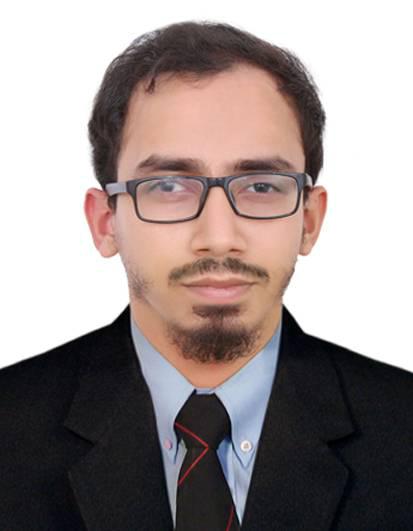 AccountantFarhan-394773@2freemail.com Visa status: Visit visa valid till 31st Nov 19------------------------------------------------------------------------------------------------------------------------------- CAREER OBJECTIVE“I am someone who takes responsibility for their actions and when things go wrong I don’t look to outside forces to blame. Rather, I logically analyze what happened, how the situation could have been handled more effectively and determine how to prevent the mishap going forward”.HIGHLIGHTS OF EXPERIENCE4 years of experience as accountant in CA firm & had did Accounting & Audit for FMCG Companies, Oil Traders, Jewelers Traders, Education, Healthcare institute, Chemical Mfg co, etc.3 years experience as Accountant cum Accounts Administrator at Textile cum FMGC traders.Excellent in Excel, Tally erp9, interpersonal skills and demonstration, ability to work with others effectively in teams.PROFESSIONAL EXPERIENCECompanyIn  MumbaiDesignationAccountant cum Accounts AdministratorPeriod1th Dec 2016 to 31st Aug 2019This was medium multitasking LLP, having sales of 100 million Indian Rupees (approx), business operation was to import of polyester fabrics, Cotton & dry fruits from Japan, China, Indonesia & Singapore and supply it in different Indian states, It’s also supply FMGC products such as Soft drinks.Responsibilities.Maintaining of Cash, Bank, and Ledger Books,Preparing Balance Sheet & Profit & Loss by complying Accounting StandardsHandle monthly, quarterly and annual closings.Manage all accounting transactions, Reconcile accounts payable and receivable.Ensure timely bank payments and bank reconciliation.Managed company one branch all operation as manager or accounts administrator.Calculation of VAT/GST & Income Tax, Prepare tax returns & Payroll accounting.Preparation of long-term budgetary planning and costs management in alignment with company strategic plan & inventory management.Monitoring the action points coming out of budget Vs actual report.Auditing financial transactions and documents, Reinforce financial data confidentiality and conduct database backups when necessaryComply with financial policies and regulations.Company (Chartered Accountants) MumbaiDesignationAccountantPeriod01st Sept 2012 to 31st Nov 2016Responsibilities.Recording Cash, Bank, Purchases, Sales, All Expenses, Maintaining of Cash, Bank, & Ledger Books.Preparing Balance Sheet & Profit & Loss Accounts as per companies act & following Accounting Standards.Conduct Tax audit, Statutory Audit, Works with both internal auditors during financial and operational audits.Did Accounting & Audit of following companies.Bacto Chemical Manufacturing Company.Deraiya Oil traders, Maharashtra oil traders.Bhatkal Clinic Heath care.Tarmal Safina jewelries suppliers & retailers.Reliable Enterprises (recharge and money transfer).Akber peer Bhoy College of commerce & Arts.HF foot wares manufacturer & suppliers.Wadiya Realtors & contractor. EtcFiling VAT, Income Tax & TDS Return.Reviews, investigates, and corrects errors and inconsistencies in financial entries, documents, and reports.Develop and maintain internal control and effective accounting system and policies for the set up.Bank Transfers, Bank Follow up & Bank ReconciliationEDUCATIONAL QUALIFICATIONSM.Com –	Sydnum Collage of Commerce & Arts Mumbai (2014 to 2016)CA foundation (CPT) Passed, Article ship Completed & Inter Ca Attempted –The Institute of Chartered Accountants of India (2012 to 2015)COMPUTER LITERACYAdvance Excel.Tally Erp,9Microsoft Office.Online BankingCan Work on any Computer Software.KEY SKILLSExcellent verbal and written communications skillsGoal oriented and ability to handle multiple tasksPossess excellent office management skillsEnjoy rapport building and customer interaction.Professionalism and confident. Target driven and self-motivated.The ability to work with in a team and individually.Driven to learn and apply new ideas and skillsProven ability to work to stringent deadlinesAble to adapt quickly to challenges and changing environmentsFarhan B.Com –B.Com –Mumbai University (2009 to 2012)Mumbai University (2009 to 2012)Mumbai University (2009 to 2012)TRAINING OBTAINEDTRAINING OBTAINEDTRAINING OBTAINEDTRAINING OBTAINEDCourseCourseInstitute NameComputer Training CourseComputer Training CourseComputer Training CourseICAI Training CenterOrientation CourseOrientation CourseOrientation CourseICAI Training CenterGMCS Training courseGMCS Training courseGMCS Training courseICAI Training CenterThree Year Article ship TrainingThree Year Article ship TrainingThree Year Article ship TrainingUnder Chartered AccountantPERSONAL DETAILSDate of Birth:16th March 1990Nationality:IndianMarital Status:marriedLinguistic Proficiency:English, Hindi & UrduHobbies:Reading, Swimming, Traveling.